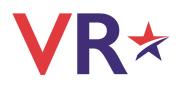 Using Data Files from the Supervisor of Elections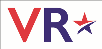 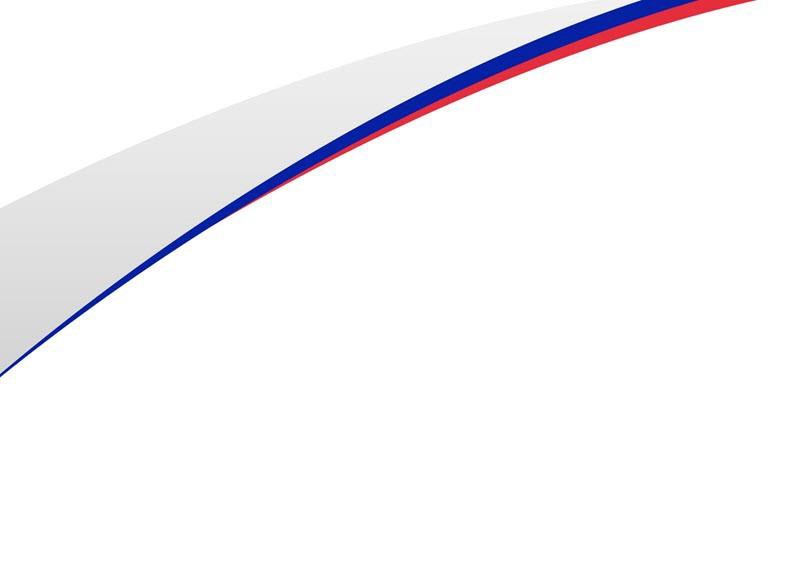 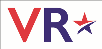 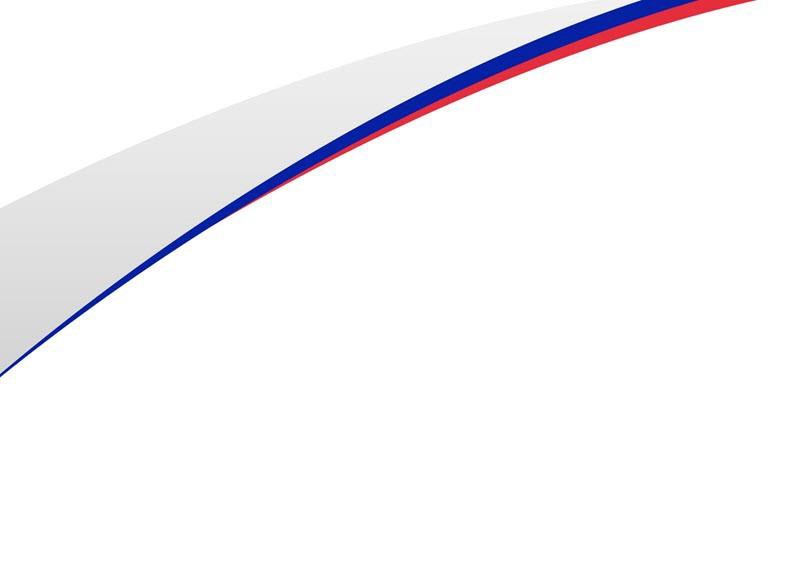 Last Updated: Thursday, July 20, 2023The content of this document is confidential and a proprietary trade secret. It is therefore not subject to open disclosure under Florida Public Records laws.This document was prepared in part using material provided to Duval County by VR Systems Inc. Such material is confidential and a proprietary trade secret. The software is also a proprietary trade secret. Software and software documentation are therefore not subject to open disclosure under Florida Public Records laws.The information in this document is subject to change without notice. No part of this document may be reproduced or transmitted in any form or by any means, electronic or mechanical, for any purpose, without the express written permission of VR Systems Inc.© 1995-2021 VR Systems Inc. All rights reserved.CONTENTSData Available from Your Supervisor of Elections	Error! Bookmark not defined.Candidate Label Export File	5Text File of Voters With or Without Voting History	6Daily Election Files	10Absentee Ballot Request Information File	10Early Voting Summary	Error! Bookmark not defined.Early Voting Voters List	12Loading the File Into Excel	13Using Microsoft Word to Create Mailing Labels	15Loading a File Into Microsoft Access	20Data Available from Your Supervisor of ElectionsCandidate Label Export File The Candidate Label Export File lists voters who have requested a mail ballot for an election. It is a comma-delimited text file that can be imported into applications such as Excel, Word, and Access. Consult the product documentation for instructions on employing the file for your needs. The following table describes the fields in the Candidate Label Export file. Your file might not include all fields described here. The quote (") character is used as the text qualifier. Text File of Voters With or Without Voting HistoryThis voter list is a comma-delimited text file, meaning that each field is separated by a comma. Each data field retrieved from a voter’s record is enclosed in double-quotes ("). If there is no data available for a field (say, the voter's address does not have an apartment number), you will see a set of empty double-quotes followed by a comma, like this:"",The file can be imported into a variety of office applications such as Excel, Word, and Access from Microsoft®. Consult the product documentation for instructions on using the file for your needs.The following codes are used in the voting-history fields to specify whether and how the voter voted.In elections prior to 2006, the codes B and P were not used. B was included in Y and P was included in N. Early voting began in 2004; the first election in which you will see the code E is the 2004 General Election.The codes F and Z were introduced in early 2010 to represent provisional ballots marked at early voting sites and the polls, respectively, which were later tabulated. Prior to implementation of these two codes, tabulated provisional ballots were included in codes Y (for provisional ballots at the polls) and E (provisional ballots at early voting).Daily Election FilesAbsentee Ballot Request Information FileThis text file is a State-required list of county voters who have requested a mail ballot for an election, the status of the request, and other relevant data. Voters with protected addresses are excluded from the file.The file is sent to the State system daily beginning 60 days prior to an election and ending on the 15th day after the election. If a general election is preceded by a primary, a separate file is sent for each election.The file contains information processed up to close of business on the day prior to the daily run. Each daily file contains all vote-by-mail voters to date, not just new additions. It can contain vote-by-mail data for multiple elections. The file name is:<county ID>_ABL_<FVRS election number>_<date of run>_<time of run>.txtContents of the FileNote: The absentee request status S denotes voters who have a standing request for a mail ballot in all elections, while R denotes voters who requested a mail ballot for this election only. When vote-by-mail requests are generated for all-elections voters, all S voters who are eligible to vote in the election subsequently appear twice in the Absentee Ballot Request Information file, appearing once with the S status and again with the R status. Any all-elections/FPCA voters who are not eligible to vote in the election appear with the S status and are only listed once. Those voters are not listed again with an R status, since they will not receive a ballot.Early Voting Voters ListThis State-required text file lists county voters who have early voted in an election to date. The file is sent to the State system daily beginning the Tuesday after the Monday when early voting begins and ending the day after early voting finishes. If multiple elections have early voting in progress on a given day, a separate file for each election is sent to the State. The file name is: <county ID>_EVL_<FVRS election number>_<date of run>_<time of run>.txtContents of the FileLoading the File Into ExcelIn Excel, select File > Open and select the file provided by the Supervisor of Elections.On the first dialog of the Text Import Wizard, select Delimited and click Next.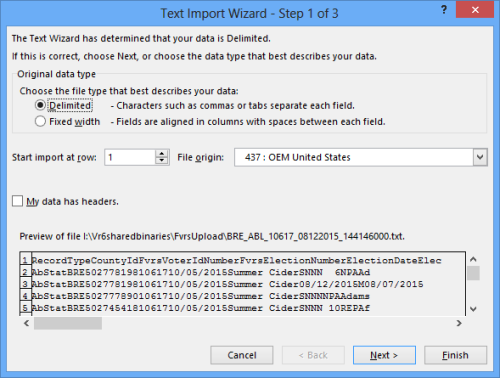 3.	On the second dialog, under Delimiters, select one of the following:Tab—if the file does not contain commas.Comma— if the file has commas between the data elements.If you aren’t sure which delimiter to use, select the one that logically separates the data in Excel’s Data Preview pane so it looks like the example here.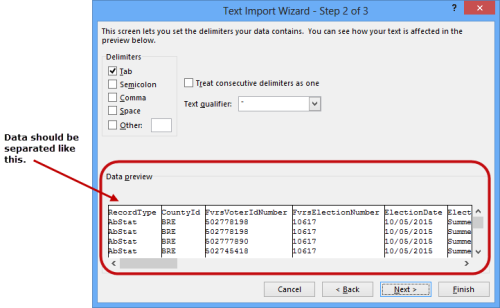 Clear the other check boxes in the Delimiters box. For the Text Qualifier, select the double-quote character (“), and then click Next.The third dialog of the wizard shows the data format at the top of each column. By default, all columns are formatted as General, which aligns all fields to the left. You can change the format of any column by clicking in the column and selecting a different format in the Column data format box. You might, for example, want to change data fields to a Date format, as shown in the example here: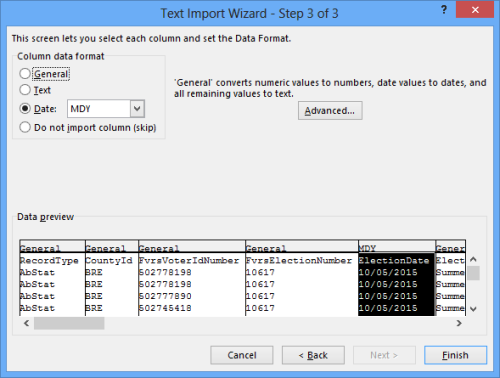 Click Finish to load the file in an Excel worksheet.If you plan to create mailing labels using the mail merge capability in Microsoft Word, save the Excel worksheet as a text (TXT) file.Using Microsoft Word to Create Mailing LabelsIn Word, open a new blank document.On the Word ribbon, click Mailings.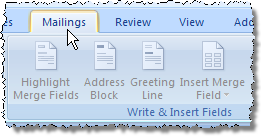 Click Start Mail Merge > Labels.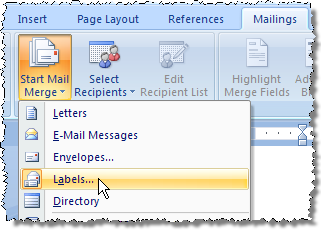 On the Label Options dialog, select the type of printer you have—either Continuous-feed or Page printer—and the tray where your blank labels are loaded. 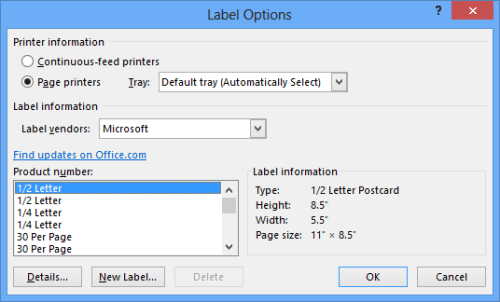 In the Label vendors field, select your label vendor from the drop-down list.  In the Product number field, select the label size. Click OK to display a grid sized for your mailing labels.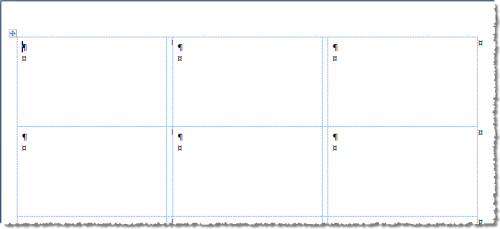 Click Select Recipients > Use an Existing List.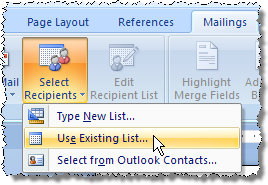 On the Select Data Source dialog, navigate to the text file you saved in Excel and click Open.Verify that the cursor is in the first label box (that is, the top left box on the page). Click Insert Merge Field and, on the list that appears, click the field you want to appear in the first line of the label. (Typically, this is the voter name.)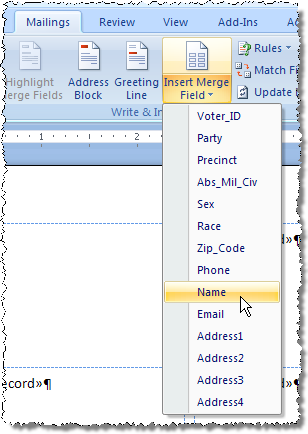 The data field you selected will appear in the first label box.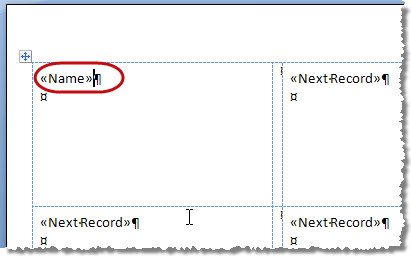 Repeat the previous step for all fields you want on the label. Remember to format the label by inserting returns and spaces so that the fields won’t run together. Here is an example of a finished label layout.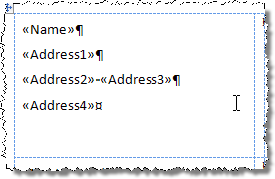 After you insert all the fields for the label layout and the layout is formatted properly, click Update Labels to fill the other blocks in the grid with the layout in the first block. 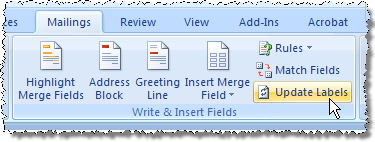 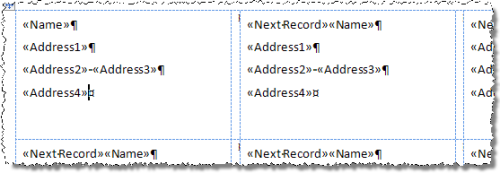 Click Preview Results.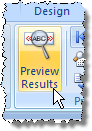 The label grid is populated with the voter data from the text file (that is, the “recipients list”). 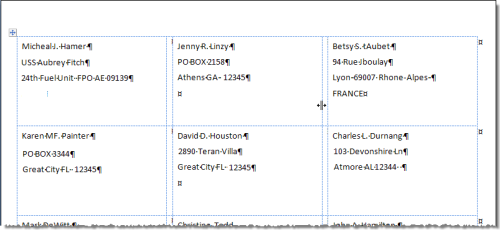 Use the arrows in the Preview Results box on the toolbar to scroll through the labels to verify the layout looks good.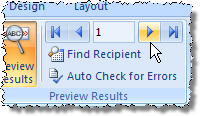 When you are ready to print, click Finish & Merge > Print Documents.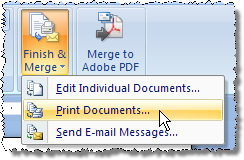 Select your printer and click OK to print the labels.Loading a File Into Microsoft AccessIn Access, click File > Open.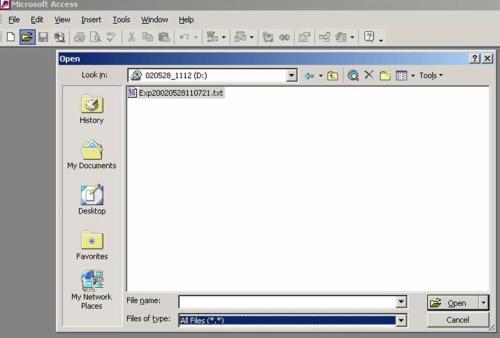 At the top of the Open dialog, in the Look In field, select the folder where the file provided by the Supervisor of Elections is located. In the Files of type field select All Files. Highlight the text file and click Open.On the first dialog of the Link Text Wizard, select Delimited and click Next.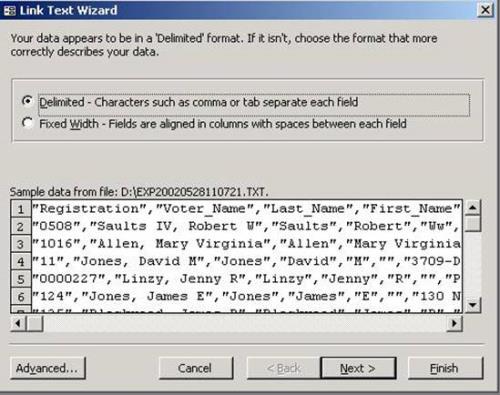 On the next dialog of the wizard, select Tab or Comma and click Next.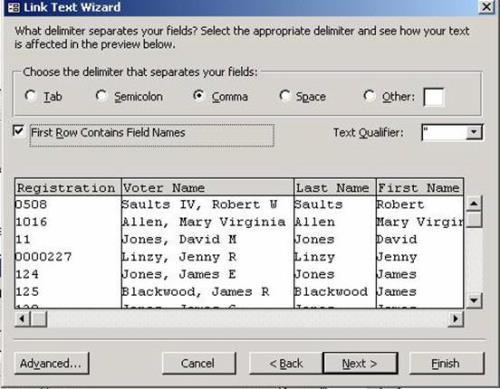 Examine the first line of the file. If it contains header information rather than individual voter data, select First Row Contains Field Names. and click Next.The next dialog displays the name of each field and its data type. Using the bar across the bottom you can move through the fields. You might want to change the data type of date fields like Birth_Date to Date/Time, as shown here. Click Next.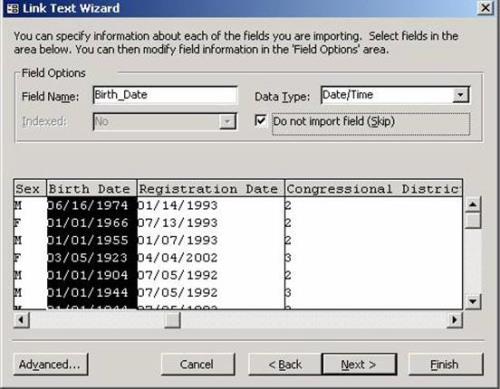 Enter a name for your Access table and click Finish.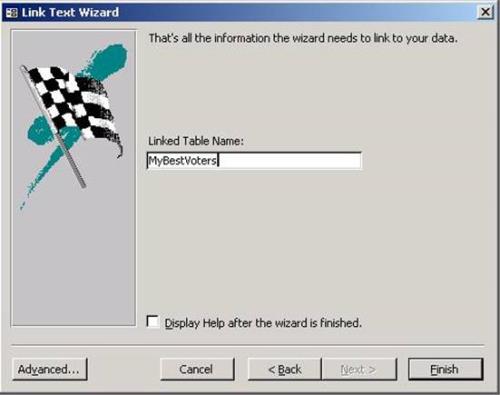 The data is imported into Access and is ready for use.Data to Request fromSupervisorDeliveryFormatsMailing Labels for Vote-by Mail voters(sometimes called “Candidate Labels” or “Absentee Labels”)Printed labelsText File of Voters with or without Voting History (You can request alist of all voters or just the votersrequesting mail ballots for aspecific election.EmailWalking List of Voters in Door-to-DoorOrderPrinted list; EmailMailing Labels for Voters meetingSpecific criteriaPrinted labels; EmailDaily Election Files sent to the State:Absentee Ballot Request Information FileEarly Voting Voters ListFiles posted to “Candidate Files” and retrievedon our websiteGet Out the Vote ReportEmail; Posted to “Candidate Files” and retrieved on our websiteField NameDescriptionVoter IDUnique voter registration ID numberPartyVoter’s political party affiliationPrecinctVoter’s precinctABS_Mil_CivWhether the voter is military or civilian. (Military includes voters marked as military dependents.SexM – Male, F – Female, U - UnknownRace1 – American Indian/Alaskan2 – Asian or Pacific Islander3 – Black, not Hispanic4 – Hispanic5 – White, not Hispanic6 – Other7 – Multi-racial9 – Voter did not specify their raceZip_CodeZip code of residential addressPhoneVoter’s telephone number with area codeNameVoter’s name EmailVoter’s email address Address1First line of mailing addressAddress2Second line of mailing addressAddress3Any additional line for an overseas addressAddress4Any additional line for an overseas addressField NameDescriptionVoterIDUnique voter registration ID numberVoter_NameLast name, name style (SR, JR, III, etc) first name, middle initialLast_NameLast nameFirst_NameFirst nameMiddle_NameMiddle nameName_StyleName style (SR, JR, III, etc)Formatted_AddressFirst line of the mailing address. If the voter has no mailing address, this field contains the first line of the residential address.The address is formatted on one line using the street number, street number suffix, apartment number. For example:2345A S MONROE ST 67BWhere A is the street number suffix, S is the street direction, and 67B is the apartment number.For a street with a direction suffix, the address might be:4234B SHAMROCK RD ECity_StateCity and state of address used in Formatted_AddressZip_CountryZip/postal code and/or country of the address used in Formatted_AddressResidence_AddressStreet address line of residential addressStreet_NumberStreet number of residence addressStreet_Number_SuffixStreet number suffix of residence addressStreet_DirStreet direction of residence addressStreet_NameStreet name of residence addressStreet_TypeStreet type of residence addressStreet_Dir_SuffixStreet direction suffix of residence addressUnit_TypeThe type of unit, such as APT or BLDGApartment_NumberApartment number of residence addressZip_CodeZip code of residence addressCity_NameCity name of residence addressMailing_Address_1The first line of the voter address. This is not necessarily the voter’s mailing address. The address used here depends on whether you requested a list of all voters or only the voters who have requested a mail ballot for a specific election:Voter List – This field contains the mailing address. If the voter record has no mailing address, the residential address is used instead.Absentee Requests – This field contains the first one of the following addresses found in the voter record:A one-time address for this election’s ballotThe address for all mail ballots to this voter in every election where they’ve requested a mail ballotThe mailing addressThe residential addressMailing_Address_2Second line of the address used in Mailing_Address_1Mailing_Address_3Third line of the address used in Mailing_Address_1. If the address does not have an entry in Line 3, the city, state and zip will be consolidated in this field.Mailing_Address_4If voter’s address used in Mailing_Address_1 has a value in the Country field, the value will be inserted in this field.Mailing_CityCity of the address used in Mailing_Address_1Mailing_StateState of the address used in Mailing_Address_1Mailing_ZipZip or postal code of the address used in Mailing_Address_1.Mailing_CountryCountry of the address used in Mailing_Address_1.Race1 – American Indian/Alaskan2 – Asian or Pacific Islander3 – Black, not Hispanic4 – Hispanic5 – White, not Hispanic6 – Multiple races or a race not listed9 – Voter did not specify their raceSexM – MaleF – FemaleU - UnknownBirth_DateDate of voter’s birth in MM/DD/YYYY formatRegistration_DateDate voter registered to vote in MM/DD/YYYY formatCongressional_DistrictVoter’s US Congressional districtPartyVoter’s political party affiliation. For example:DEM – DemocratREP – RepublicanNPA – No Party AffiliationPrecinctVoter’s precinctHouse_DistrictVoter’s Florida House districtSenate_DistrictVoter’s Florida Senate districtCommission_DistrictVoter’s county commission district (City Council district)School_Board_DistrictVoter’s school board districtAssistance_RequiredY – assistance required to voteN – assistance not requiredMailing_Address_FlagY if the voter has a mailing address.City_Code1 – Atlantic Beach2 – Baldwin3 – Jacksonville Beach4 – Neptune BeachCity_Ward1 – Jacksonville Beach District 12 – Jacksonville Beach District 23 – Jacksonville Beach District 3Telephone_NumberVoter’s telephone number with area codeVoter StatusVoter’s registration statusEmail_AddressVoter’s email address, if present in their record.20 voting-history fieldsAppear only if you requested that the file include voting-history dataYVoted at the pollsZVoted at the polls by provisional ballot (ballot was tabulated)NDid not voteAVoted by mail (includes referred ballots that were tabulated)BMail ballot not counted (not tabulated)PProvisional ballot rejected by canvassing board (not tabulated)XIneligible to voteEEarly votedFEarly voted by provisional ballot (ballot was tabulated)<blank>Not registered at the time of the election or information not availableCountyID (DUV)DUVVoterIDNumber9-digit numberElectionNumberElectionDateElectionNameLastRecordChgDate (Date absentee summary record last updated)VoteByMail (Status)C: Voter canceled a request for vote-by-mail ballot.E: Voter-caused error in a returned vote-by-mail ballot other than a failure to sign the Voter’s Certificate.N: Voter returned a vote-by-mail ballot withno signature on the Voter’s Certificate.P: Vote-by-mail ballot is provided to the voter by any proper means of delivery (mail, fax, etc.).R: Supervisor of Elections has  processed vote-by- mail ballot request and determined that the voter is eligible to vote-by-mail for that election.S: Voter has or makes a standing request to receive a vote-by-mail ballot for all elections occurring from the date of the request through the end of the calendar year for the second ensuing regularly scheduled general election. (Once the supervisor determines that the voter is eligible to vote-by-mail in a particular election, the status of the standing request for that election is recorded as “R.”)U: Vote-by-mail ballot is returned as undeliverable to the address where it was sent.V: Voted vote-by-mail ballot is returned and received in the supervisor’s office and does not otherwise fall into a status code of E, N, or U.RequestDateDeliveryDateBallotReturnDateReqCanceledDateMilitaryOverseasFlagMilitaryDependentPrecinctPrecinct SplitCongressionalDistrictSenateDistrictHouseDistrictCountyCommissionerDistrict (City Council District)City Council DistrictSchoolBoardDistrictOtherDistrictPartyVoterNameReqMailingAddressLine1ReqMailingAddressLine2ReqMailingAddressLine 3ReqMailingAddressCityReqMailingAddressStateReqMailingAddressZipReqMailingAddressCountryReqE-mailAddressReqFaxnumberCounty IDFVRS election numberElection dateElection nameVoter registration IDVoter namePrecinctPrecinct SplitCongressional DistrictSenate DistrictHouse DistrictCounty Commission District (City Council District)School Board DistrictOther DistrictPartyVoter’s early voting locationDate voter early voted